CURRICULUM VITAE ASSOCIAZIONE CULTURALE MUSICINECULTURA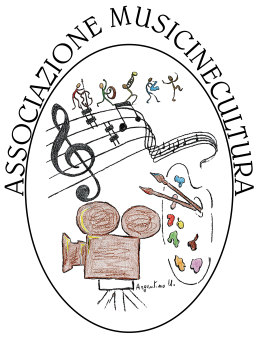 ASSOCIAZIONE CULTURALE MUSICINECULTURA                       via Portone 27 - Monte San Biagio (LT)C.F. 90063690599 - P.IVA  02952730592mail: musicinecultura@gmail.comPEC: musicinecultura@pec.ittel: 333 471 1361 - 347 171 9493 pagina Facebook: Associazione Culturale MusicineculturaL’Associazione Culturale Musicinecultura nasce il 15 Gennaio 2016, con Atto Costitutivo e Statuto registrati presso l’Agenzia delle Entrate di Formia. Non ha scopo di lucro ed è apartitica.L’Associazione opera esclusivamente per fini culturali e sociali e per la promozione e la diffusione della cultura in modo globale, nella ricerca di nuove forme di comunicazione e consapevolezza artistica che favoriscano il confronto e la crescita comune.Attraverso tutte le forme artistiche (musica, cinema, poesia, letteratura, arte, teatro, danza) l’Associazione Culturale Musicinecultura organizza incontri, eventi, attività, mostre e laboratori rivolti a persone di tutte le età, appassionati d’arte e/o professionisti del settore, permettendo uno scambio tra artisti e ogni genere di pubblico. Avvalendosi di una direzione artistica professionale e multidisciplinare, e offrendo un appoggio anche a livello burocratico, l’Associazione sostiene progetti formativi, culturali e sociali promuovendo e incentivando la creatività.Nello specifico, l’Associazione Culturale Musicinecultura è impegnata a perseguire i seguenti obiettivi:sviluppare e diffondere l’arte e la cultura quali mezzi di formazione e arricchimento personale;divulgare l’arte in tutte le sue espressioni, con particolare riferimento a: musica, pittura, poesia, teatro, cinema, sia sul territorio locale che su quello nazionale;organizzare eventi, incontri, manifestazioni, feste, gite culturali e ogni altra iniziativa utile alla divulgazione dell’arte e alla condivisione di essa;promuovere e espletare attività ludico – creative di natura culturale e sociale per i bambini, gli adolescenti e gli anziani;essere punto di riferimento per coloro che, appassionati dell’arte in tutte le sue forme, vogliano far conoscere la propria creatività;collaborare con artisti (musicisti, autori, fotografi, registi) al fine di promuovere la cultura e la valorizzazione delle risorse del territorio attraverso la creazione di cortometraggi, videoclip musicali, ecc.;favorire la rievocazione di eventi storici attraverso l’organizzazione di sfilate in costumi d’epoca e la proiezione di film d’epoca.L’Associazione ha al suo attivo la realizzazione di numerosi eventi:“Musicinecultura Festival dell’Arte” (Monte San Biagio (LT) – 2016);“Mostra d’Arte”, Mostra collettiva di artisti locali (Monte San Biagio – 2016);“L’Arte… in valigia”, Mostra collettiva (Fondi (LT) - Sala Espositiva Castello Caetani – 2016); “Omaggio a Giuseppe De Santis nel centenario della nascita”, Mostra collettiva d’Arte (Fondi - Sala Espositiva Castello Caetani - 2017 e Sermoneta (LT) - Chiesa di San Michele Arcangelo – 2018);“Simone De Filippis Over Jazz”, Spettacolo musicale del cantautore Simone De Filippis con cena e mostra di quadri (Fondi - Ristorante “Al Boschetto” – anni 2017, 2018 e 2019);“Un ponte per l’Arte”, I edizione, Estemporanea di Pittura organizzata in collaborazione con il Comitato Dragut e il Comitato Luigi Giura (Minturno (LT) - Ponte Real Ferdinando – 2019);“Il viaggio della mente attraverso l’arte”, Mostra personale dell’artista autodidatta Silvia Iacozza (Fondi - Sala Espositiva Castello Caetani – 2019);“The Earth – Save the World”, evento organizzato con l’Associazione Culturale Nonsense e comprensivo di Mostra – Concorso d’Arte, convegni ed escursioni per la promozione di una cultura di sensibilizzazione al rispetto del Pianeta Terra (Fondi - Castello Caetani – 2019);“Alexanderplatz – Crimini d’autore”, Concerto musicale con presentazione del nuovo concept album “Crimini d’autore” dell’artista “Alexanderplatz” (Fondi - Sala Grande del Palazzo Caetani – 2019);“L’Arte di Crescere”, Mostra Sinestesica con attività ludiche e di apprendimento per bambini (Fondi - Centro Multimediale Dan Danino di Sarra – 2019);Presentazione del romanzo “Meriti anche tu un posto sicuro” di Ilaria D’Ambrosio (Fondi – Sala Conferenze Castello Caetani e Monte San Biagio – Biblioteca Comunale – 2019);Mercatino di beneficenza a sostegno del progetto “Il Mondo che Vorrei 4.0”, ideato dal Coro Cantate Domino diretto da Sonia Annunziata, e finalizzato alla ristrutturazione del Pronto Soccorso dell’Ospedale San Giovanni di Dio di Fondi, secondo la tecnica della luce e del colore (Fondi - Piazza Unità d’Italia – 2019).“Ciò che non si vuol conoscere genera paura”, presentazione del libro ‘Da me a te. Andata e ritorno – Storie di normale diversità’ di Roberta Recchia e Federica Sanguigni + mostra d’arte ispirata ai temi trattati dal libro (Fondi - Chiostro di San Domenico di Fondi – 2020)Esposizione artistica di arte visiva, scultura ed installazione e fotografia “Biennale Internazionale d’Arte di Fondi - 1° edizione 2021” (Fondi - Castello Caetani, Palazzo Caetani, Chiostro di San Domenico, La Giudea – 2021).Tra gli eventi in programma di prossima realizzazione:Mostra d’Arte “Uno sguardo oltre la Libertà” del pittore Daniel Airi e del fotografo Massimiliano Romitelli;Evento di beneficenza denominato “Crisalidi”. Il tema della manifestazione sarà la violenza di genere. Durante la serata si alterneranno momenti di arte, musica, poesia e danza;Presentazione del libro “Ladra d’amore” di Maria Carla Forte;Mostra d’Arte “L’Abbraccio” degli scultori Corina Proietti e Vincenzo Del Signore;Residenza d’artista presso “Casa Nebiolo” a Migliandolo (AT);Evento per bambini ispirato al libro “L’albero del riccio” di Antonio Gramsci;Concerto di musica con ragazze e ragazzi, evento (tra musica, danza, poesia e arte);Personale degli artisti vincitori del Concorso inserito nell’evento “The Earth – Save the World”.Il Consiglio Direttivo dell’Associazione Culturale Musicinecultura è così formato:Fabiola Lauretti: PresidenteGiovanna De Filippis: Socia Fondatrice, Vice PresidenteSimone De Filippis: Socio Fondatore, TesoriereRoberta Recchia: Consigliera;Federica Sanguigni: Segretaria.Fabiola Lauretti – Nata a Fondi nel 1986, si diploma all’Istituto Tecnico Geometri “B.Tallini” di Formia e successivamente consegue la Laurea Magistrale in Ingegneria Civile all’“Università degli Studi di Cassino e del Lazio Meridionale”. Ingegnere libero professionista, esercita la sua professione dal 2015 in uno studio privato sito in Fondi.Fin da piccola è affascinata dall’arte in tutte le sue forme: danza, musica, cinema, teatro, lettura, poesia e nel 2016 entra a far parte attivamente dell’Associazione Culturale Musicinecultura.La sua passione per le espressioni artistiche di ogni genere la porta da subito a mostrare ottime doti comunicative e relazionali con gli artisti e a sviluppare una particolare abilità nella coordinazione di mostre d’arte personali e collettive.Nominata dal Consiglio Direttivo dell’Associazione Culturale Musicinecultura curatrice d'arte, e da maggio 2019 eletta Presidente della stessa, si occupa di tutti gli aspetti relativi all'organizzazione di un'esposizione artistica: contenuti, allestimento, promozione e gestione finanziaria. Per poter gestire al meglio la progettazione delle sue esposizioni, dedica tempo a viaggi, nuove conoscenze, scoperte, letture e studio continuo. Ha in attivo l’organizzazione di molti eventi che hanno riscosso grande successo di pubblico.All’interno dell’associazione, nel suo ruolo di coordinatrice degli artisti, offre numerosi servizi che vanno dalla stesura di tutta la documentazione necessaria all’artista (biografia, c.v., statement, portfolio…) fino all’adozione di opportune strategie di marketing riguardanti la vendita delle opere.Inoltre, si occupa di tutto l’iter burocratico e amministrativo necessario all’allestimento e allo svolgimento di una mostra, seleziona la location più adatta, individua le fonti di finanziamento e predispone il budget per la realizzazione di un evento, gestisce i rapporti con gli sponsor e gli enti patrocinanti, sceglie i contenuti della mostra, realizza flyers, locandine, brochure e cataloghi, coordina e monitora le operazioni di trasporto, il montaggio degli allestimenti e la sistemazione delle opere e gestisce il personale che interviene nei vari processi organizzativi e operativi.Giovanna De Filippis – Nata in una famiglia di artisti in vari campi, Giovanna De Filippis respira cultura e arte sin dalla nascita. Studia e si laurea in scienze infermieristiche e, oggi, svolge il lavoro di infermiera professionale, stando tutti i giorni a contatto con molte persone.Ha creato e gestito, in passato, il gruppo folk “Coro della Torre” di Monte San Biagio, specializzato in canti popolari e balli tradizionali. Numerose le partecipazioni a festival e feste di paese, soprattutto nella zona della Ciociaria. Grazie alle sue ottime capacità organizzative, Giovanna De Filippis si occupa di rappresentazioni storiche in abiti d’epoca, preparazione scene per il presepe vivente e collabora nell’organizzazione degli eventi dell’associazione. Inoltre, si occuperà di mostre di proiettori d’epoca.  All’interno dell’Associazione Culturale Musicinecultura, di cui è una dei membri fondatori, ricopre il ruolo di vice-presidente.  Simone De Filippis – Cantautore (autore e compositore di musiche e testi di canzoni). Iscritto alla SIAE dal 2001, avendo superato gli esami della parte letteraria e musicale ha, al suo attivo, un album e quattro singoli. Nel 2002 esce il suo primo disco in vinile da autore, “I need you”, stampato dall’etichetta Enjoy record mentre nel 2003 il suo singolo da cantautore “Sogni nel cassetto non ne ho”, conquista uno spazio su Radio Deejay, diventando la sigla del programma “Ciao belli” condotto da Nicola Savino, Roberto Ferrari e deejay Angelo. Nel 2004 è ospite a Buona Domenica, su Canale 5, programma di intrattenimento pomeridiano condotto da Maurizio Costanzo e Laura Freddi, con il brano “L’uomo invisibile” con i ragazzi di “Amici” di Maria De Filippi. Nel 2007, un nuovo singolo dal titolo “Il ballo del marziano”, attualmente ancora in vendita su tutti gli store digitali. Nel 2011 la “K 1 record” stampa l’intero album “Tarantapop”, anch’esso ancora in vendita su tutti gli store digitali e che entra nel circuito radiofonico nazionale arrivando anche su alcuni network come “Radio Cuore”, girando varie piazze d’Italia.Nel 2012 nasce “La tribù di Jovanotti”, una band tributo al noto cantante Lorenzo Cherubini in arte Jovanotti. Simone è il leader e il cantante della band e nel 2014 realizza, e dedica, un videoclip proprio a Jovanotti il quale, compiaciuto, lo carica su “Jovatv”. Nel 2017 realizza il "Simone De Filippis OVER Jazz”, uno spettacolo live in cui, oltre ai suoi brani pop jazz, propone, in versioni rivisitate, vari successi jazz, swing, blues e rock della discografia italiana ed internazionale. L’evento è ormai giunto alla terza edizione. Nel 2018 ritorna sulla scena discografica con i nuovi singoli “Il mio jazz” e “Ritmo Latino”, stampati dall’etichetta “Caramellablues” e in vendita su tutti gli store digitali, con videoclip visibile su “VEVO.COM”.  Nel 2016 fonda l’Associazione Culturale Musicinecultura, creando anche il nome.
Attualmente fa parte del Consiglio Direttivo con la funzione di Tesoriere. Il suo ruolo nell’Associazione è quello di coordinare e valorizzare gli artisti nell’ambito musicale, organizzando eventi per essi e sostenendoli nella realizzazione di demo e/o master di brani editi o inediti, dal testo agli arrangiamenti. È responsabile del “Musicinecultura Festival” per artisti emergenti e non, la cui prima edizione si è svolta nel 2016. Roberta Recchia – Nata a Fondi nel 1980, si diploma in pianoforte presso il Conservatorio “Ottorino Respighi” di Latina e si laurea presso l’Università di Bologna, Facoltà di Lettere e Filosofia, indirizzo Dams musica. La passione per l’arte segna la sua carriera professionale e artistica, così come l’interesse per le relazioni umane e affettive, per la centralità dell’essere, i linguaggi verbali e non verbali. Inizia percorsi di specializzazione sugli aspetti psicologici, sulla comunicazione ed espressione umana in ambito preventivo-educativo e riabilitativo-terapeutico. Diverse le tesi conseguite in questi ambiti, unitamente al Master biennale di I livello a Tor Vergata, con il massimo dei voti e lode, che sarà selezionata per la pubblicazione dalle Edizioni Accademiche Italiane e una tesi clinica per la Scuola Triennale di MusicArTerapia nella Globalità dei Linguaggi, metodo Stefania Guerra Lisi, presso l’UMPAT di Roma conseguita con il massimo dei voti. Associata AIMAT (Associazione Italiana MusicArTerapeuti) con il riconoscimento ad operare nella disciplina ai sensi di legge. Consegue corsi nazionali per la specializzazione dell’applicazione della musica e delle arti sin dal periodo prenatale. Nel suo profilo professionale si annoverano diverse pubblicazioni tra le quali “L’Umanità di Marsia” (Edizioni EAI), “Sui binari dell’anima”(Edizioni Progetto Cultura), racconti in antologie, articoli letterari, artistici e terapeutici per riviste e quotidiani. Di prossima pubblicazione un testo di forte impatto sociale in collaborazione con la poetessa Federica Sanguigni e l’artista Emanuela Battista. Relatrice di corsi, seminari e convegni sull’arte e sui linguaggi non verbali collabora con associazioni, istituzioni scolastiche, centri riabilitativi ed enti comunali e regionali. Docente di discipline artistiche, insegnante di propedeutica musicale e didattica pianistica, MusicArTerapeuta, critica d’arte. Membro del Consiglio Direttivo dell’Associazione Culturale Musicinecultura di Fondi, si occupa di progetti e mostre, presentazioni e convegni, recensioni e cataloghi artistici, eventi musicali pianistici.Federica Sanguigni – Nata a Fondi nel 1972, appassionata di lettura sin da bambina e amante della poesia, è autrice della raccolta poetica “In cammino”, edita nel 2018 da Edizioni Progetto Cultura (Roma). Altre pubblicazioni dell’autrice sono presenti in antologie di poesie e di racconti, e su blog e siti on line. Scrive recensioni letterarie per portali web. Di prossima uscita, un libro di racconti e poesie su tematiche sociali, scritto in collaborazione con Roberta Recchia. Partecipa a premi letterari ottenendo buoni risultati. Con i propri testi, è presente nelle scuole a incontri e convegni che affrontano il tema della violenza sulle donne, affiancando centri e federazioni locali. È autrice della poesia “Non sono solo una bambina”, presentata nel luglio 2018 durante la conferenza organizzata dalla Fidapa sulla “Carta dei diritti della bambina” a Fondi, riscuotendo grandi consensi tanto da venirle richiesta una traduzione in lingua inglese per permetterne la divulgazione a cura della dott.ssa Pinella Bombaci, coordinatrice europea. È autrice, inoltre, dell’atto unico teatrale inedito “E’ solo colpa mia”, tratto da un proprio racconto, e portato in scena con la collaborazione della libreria “Il Pavone” di Fondi, che ne ha curato la regia, e dell’associazione teatrale “Fonderie delle Arti – Signor Keuner” di Fondi, che lo ha rappresentato. Nel giugno 2019 è stata membro di giuria del Concorso Poetico “Emozioni Sonore, Visive e Poetiche” organizzato dall’Istituto Comprensivo “Garibaldi” di Fondi (LT). Presente nel Consiglio Direttivo dell’Associazione Culturale Musicinecultura, collabora con essa partecipando all’organizzazione degli eventi, è moderatrice ai convegni promossi, relatrice e scrive articoli inerenti sia le attività dell’Associazione che la promulgazione culturale. Cura, in particolar modo, il settore letterario dell’associazione, organizzando presentazioni di libri di autori emergenti e non, e scrivendo recensioni di testi narrativi e poetici.